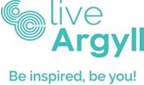 Board MeetingAgenda29th November 202310.30 amArgyll House, DunoonAgenda ItemLeadFor InformationFor MonitoringFor ApprovalPublic or RestrictedApologies KAxAny other competent business to be considered at end of meetingChairxDeclaration of InterestChairxBoard Minutes 300823ChairxxPBusiness & Performance Sub Comm 251023MCxxPFinancial Outlook 23/24KAxRMembership Pricing ModelKAxRBudget 24/25 - Cost of ServicesKAxRAnnual Services Payment  -  Balancing Actions KAxRliveArgyll Performance Scorecard AExxRRisk Register Review Nov 23PAxxRSafeguarding Policy Review PAxxRSchedule of Meeting Dates PAxPAOCBAllxRDate of next meeting29th February 2024AllxP